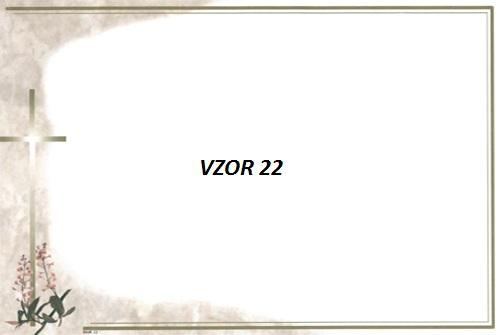 P.č.Meno a priezviskoČíslo domuDátum úmrtiaVek1.Stančáková Veronika16.01.199466 r.2.Pompa PavolTOPOREC01.02.19944 dni3.Hangurbadžo AndrejTOPOREC16.04.199466 r.4.Pompa AntonTOPOREC22.04.199449 r.5.Šatek JánTOPOREC07.05.199486 r.6.Pompová IrmaTOPOREC19.10.194462 r. 7.Krajňák JakubTOPOREC02.11.199473 r.